____________________ _____    _______ _____________________ 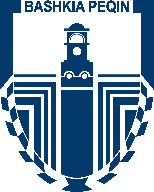 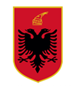 R E P U B L I K A   E  S H Q I P Ë R I S Ë                                                                    BASHKIA PEQIN     Nr._____.Prot.				                                         Peqin, më ___/10/2021Lenda :	Shkrese percjelleseDrejtuar :	Sherbimit Kombetar te Punesimit								TIRANËNe zbatim te ligjit nr. 152/2013, "Per nepunesin civil" i ndryshuar, dhe VKM nr. 243, date 18.03.2015 "Për pranimin, levizjen paralele, periudhen e proves dhe emerimin ne kategorine ekzekutive", bashkengjitur po ju dergojme për botim, ne forme te shkruar dhe elektronike ne adresen “vendetelirapune@shkp.gov,al”, njoftimin per shpallje per lëvizje paralele, dhe pranim ne sherbimin civil per pozicionin; - 2 (dy) specialiste të mbrojtjes së konsumatorit në Zyrën e Mbrojtjes së Konsumatorit, pranë Bashkisë Peqin.- 1 (një) Specialist ekonomist ne Sektorin e Juridik dhe Prokurimeve , në Bashkinë Peqin.Ju faleminderit.                                                                                                        KRYETARI I BASHKISE                                                                                                         / Lorenc TOSKU /____________________ _____    _______ _____________________ R E P U B L I K A   E  S H Q I P Ë R I S ËBASHKIA PEQINKESHILLI I BASHKISËNr._____.Prot.				                                                   Peqin, më ___/___/2021SHPALLJE PËR LËVIZJE PARALELEDHE PËR PRANIMIN NË SHËRBIMIN CIVIL,KATEGORIA EKZEKUTIVE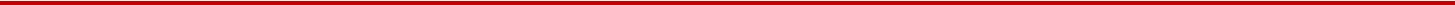 Niveli minimal i diplomës, Bachelor në Shkenca Agroushqimore, Ekonomike, dhe/ose te barazvlefsheme.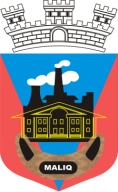 Në zbatim të nenit 22 dhe të nenit 25, të ligjit 152/2013 “Për Nëpunësin civil”i ndryshuar si dhe  të Kreut II, IV, dhe  VII të VKM nr. 243, datë 18/03/2015 “Per pranimin, levizjen paralele, periudhen e proves dhe emerimin ne kategorine ekzekutive”, Njesia e Menaxhimit dhe Burimeve Njerezore shpall proceduren e lëvizjes paralele dhe të pranimit në shërbimin civil per kategorine ekzekutive për  pozicionin: 2 (dy) specialistë të Mbrojtjes ndaj Konsumatorit, Bashkia Peqin, -  kategoria e pages IV-a;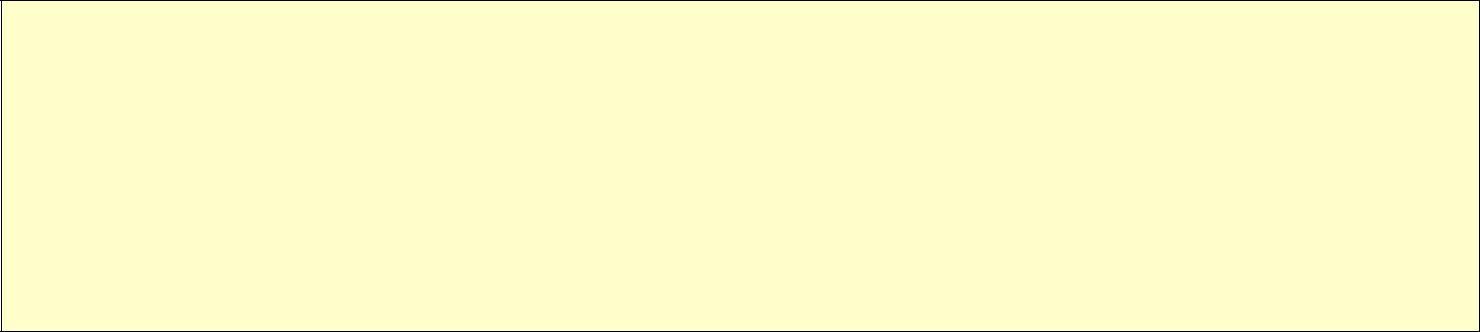 Pozicioni më sipër u ofrohet fillimisht nëpunësve civilë të së njëjtës kategori për procedurën e lëvizjes paralele!Vetëm në rast se, në përfundim të procedurës së lëvizjes paralele, rezulton se pozicioni është ende vakant, ai është i vlefshëm për konkurimin nëpërmjet procedurës së pranimit në shërbimin civil.Për të dy procedurat (lëvizje paralele dhe pranimi ne kategorine ekzekutive ne sherbimin civil) aplikohet ne te njejten kohe Përshkrimi përgjithësues i punës për pozicionin më sipër është: - Të ofrojë për konsumatorët e Bashkise Peqin mbikqyrje bashkëkohore dhe transparencë të tregut.- Të mbrojë konsumatorët në mënyrë efektive nga risqet dhe kërcënimet të cilat ata nuk mund t’i trajtojnë e zgjidhin në mënyrë individuale.- Komunikimin e përhershëm me konsumatorin verifikimin në kohë të ankesave të tyre edhe marrjen e masave përkatëse.- Informimin e vazhdueshëm të konsumatorit mbi tregjet, produktet, tregtimet e mallrave jashtë normave e standardeve higjienike, mungesën e dokumentacionit të nevojshëm;- Bashkëpunimin me agjenci të tjera qeveritare, institucione Qendrore në nivel vendor që merren me aspekte të mbrojtjes së konsumatorit,- Përfshirjen aktive dhe kontribuese të konsumatorëve në forma të ndryshme të veprimit dhe aktivitete, në të mirë të rritjes së bashkëpunimit dhe koordinimit midis të gjithë faktorëve relevante dhe komponentëve vendore dhe rajonalë në sferën e mbrotjes së konsumatorit;- Sensibilizimin dhe parandalimin e cënimit apo shkeljes së të drejtave të konsumatorëve nëpërmjet komponentit të këshillimit dhe edukimit cilësor, intensiv dhe të vazhdueshëm.Kanë të drejtë të aplikojnë për këtë procedurë vetëm nëpunësit civilë të së njëjtës kategori, në të gjitha insitucionet pjesë e shërbimit civil.Kushtet minimale që duhet të plotësojë kandidati për këtë procedurë janë:a) Të jetë nëpunës civil i konfirmuar, brenda së njëjtës kategori për të cilën aplikon;b) Të mos ketë masë disiplinore në fuqi;c) Të ketë të paktën vlerësimin e fundit “Mirë” apo “Shumë mirë”;ç) Të plotësojë kriteret e veçanta të përcaktuara në shpalljen për konkurrim.Kandidatët duhet të plotësojnë kriteret e veçanta si më poshtë:d) Te zoteroje diplome te nivelit “Bachelor” në Shkenca Agroushqimore, Ekonomike dhe/ose të barazvlefshmeTjetër: Të ketë njohuri mbi programet bazë të punës në kompjuter.Të ketë aftësi të mira komunikuese, koordinuese dhe të punës në grup.Kandidatët duhet të dorëzojnë pranë Njesise se Menaxhimit te Burimeve Njerezore, dokumentat si më poshtë: a-Jetëshkrim i plotësuar; b-Fotokopje të diplomës si dhe listen e notave;c-Fotokopje të librezës së punës (të gjitha faqet që vërtetojnë eksperiencën në punë); d-Fotokopje të letërnjoftimit (ID); e-Vërtetim të gjendjes shëndetësore; f- Vërtetim të gjendjes gjyqësore; g-Vlerësimin e fundit nga eprori direkt; h-Vërtetim nga Institucioni që nuk ka masë displinore në fuqi. i-Çdo dokumentacion tjetër që vërteton trajnimet, kualifikimet, arsimim shtesë, vlerësimet pozitive apo të tjera të përmendura në jetëshkrimin tuaj. Dokumentat duhet të dorëzohen me postë apo drejtpërsëdrejti në institucion, brenda datës 25.10.2021  në Bashkinë Peqin.Në datën 27.10.2021 Njesia e Menaxhimit te Burimeve Njerëzore të Bashkise Peqin  do të shpallë në portalin “Shërbimi Kombëtar i Punësimit”, në portalin www.peqini.gov.al dhe në stenden e informimit te publikut, listën e kandidatëve që plotësojnë kushtet e lëvizjes paralele dhe kriteret e veçanta, si dhe daten ,vendin  dhe oren e sakte  ku do te zhvillohet  intervista.Në të njëjtën datë kandidatët që nuk i plotësojnë kushtet e lëvizjes paralele dhe kriteret e veçanta do të njoftohen individualisht nga Njesia e Menaxhimit te Burimeve Njerëzore të Bashkisë Peqin, nëpërmjet adresës e-mail, për shkaqet e moskualifikimit.Kandidatët do të vlerësohen në lidhje me:Njohurite mbi Ligjin nr139/2015 “Për VetëqeverisjenVendore”Ligjin nr. 152/2013 “Për Nëpunësin civil” i ndryshuarLigjin nr. 44/2015 “Kodi i Procedurave Administrative’’;Ligjin nr. 8503, datë 30.06.1999 “Për të drejtën e informimit për dokumentet zyrtare”;Ligjin nr. 9131, datë 08.09.2003 “Për rregullat e etikës në administratën publike”;Ligji nr.9863 datë 28.01.2008 “Për ushqimin”Ligji nr.9902 datë 17.04.2008 “Për mbrojtjen e konsumatoreve” i ndryshuar me ligjin nr. 10 444 datë 14.07.2011Kandidatet  do te vleresohen per pervojen , trajnimet  apo kualifikimet  e lidhura  me fushen , si dhe çertifikimet pozitive . Totali i pikeve per kete vleresim eshte 40 pike.Kandidatet gjate intervistes  se strukturuar me goje do te vleresohen ne lidhje me :Njohurite , aftesite , kompetencen  ne lidhje  me pershkrimin e pozicionit te punes ;Eksperiencen e tyre te meparshme;Motivimin , aspiratat  dhe pritshmerine e tyre  per karrierren .Totali i pikeve  per kete vleresim eshte 60 pike.Me shume detaje ne lidhje me vleresimin me pike, metodologjine e shperndarjes se pikeve menyren e llogarotjes,  i gjeni ne Udhezimin nr. 2 date 27.03.2015 te Departamentit te Administrates Publike.Në përfundim të vlerësimit të kandidatëve, Njesia e Menaxhimit te Burimeve Njerëzore të Bashkisë Peqin do të shpallë fituesin në portalin “Shërbimi Kombëtar i Punësimit” në portalin www.peqini.gov.al dhe në stenden e informimit te publikutTë gjithë kandidatët pjesëmarrës në këtë procedurë do të njoftohen në mënyrë elektronike për shpalljen e fituesit. 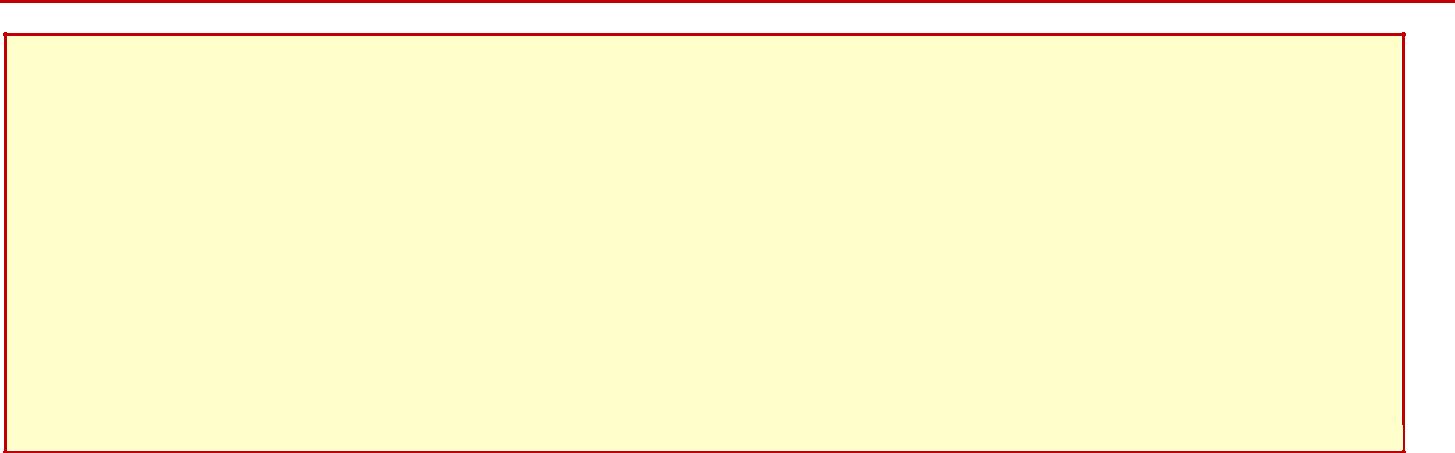 Vetëm në rast se pozicioni i renditur në fillim të kësaj shpalljeje, në përfundim të procedurës së lëvizjes paralele, rezulton se ende është vakant, ky pozicion është i vlefshëm për konkurimin nëpërmjet procedurës së pranimit në shërbimin civil për kategorinë ekzekutive ne sherbimin civil.Këtë Informacion do ta merrni në stenden e Bashkisë Peqin duke filluar nga data 1.11.2021Për këtë procedurë kanë të drejtë të aplikojnë të gjithë kandidatët jashtë shërbimit civil të cilët plotësojnë kërkesat e nenit 21 të ligjit nr. 152/2013 i ndryshuar .Kushtet  qe duhet te plotesoje kandidati ne proceduren e pranimit ne sherbimin civil jane :Te jete shtetas  shqiptar;Te kete zotesi per te vepruar;Te zoteroje gjuhen shqipe, te shkruar dhe te folur ;Te jete ne kushte shendetesore qe lejojne  te kyeje detyren teknike perkatese;Te mos jete  i denuar  me vendim te formes se prere  per kryerjen e nje krimi apo per kryerjen  e nje kundravajtje  penale me dashje;Kandidati duhet te plotesojne kriteret e veçanta si vijon :Të zotërojë diplomë të nivelit “Bachelor ”ne Shkenca Agroushqimore, Ekonomike dhe/ose te barazvlefshme.Tjeter:Të ketë njohuri mbi programet bazë të punës në kompjuter.Të ketë aftësi të mira komunikuese, koordinuese dhe të punës në grup.Kandidatët që aplikojnë duhet të dorëzojnë dokumentat si më poshtë:  a-Jetëshkrim i plotësuar;b-Fotokopje të diplomës dhe listen e notave; c-Fotokopje të librezës së punës (të gjitha faqet që vërtetojnë eksperiencën në punë); d-Cdo dokumentacion tjetër që vërteton trajnimet, kualifikimet, arsimim shtesë, vlerësimet pozitive apo të tjera të përmendura në jetëshkrimin tuaj; e-Fotokopje të letërnjoftimit (ID); f-Vërtetim të gjendjes shëndetësore; g- Vërtetim të gjendjes gjyqësore. h-  Deshmi penalitetiAplikimi dhe dorëzimi i të gjitha dokumentave të cituara më sipër, do të bëhet në Bashkinë Peqin.Dokumentat e aplikimit duhet të dorëzohen me postë apo drejtpërsëdrejti në institucion, brenda datës 29.10.2021 në adresën Bashkia Peqin, Bulevardi “Mustafa Gjinishi, Peqin.Brenda dates 1.11.2019, Njesia e menaxhimit te burimeve njerëzore të Bashkisë Peqin do të shpallë në portalin “Shërbimi Kombëtar i Punësimit”, në portalin www.peqini.gov.al dhe në stenden e informimit te publikut listën e kandidatëve që plotësojnë kushtet dhe kërkesat e posaçme për procedurën e pranimit ne kategorine ekzekutive, si dhe datën, vendin dhe orën e saktë ku do të zhvillohet testimi me shkrim dhe intervista.  Në të njëjtën datë kandidatët që nuk i plotësojnë kushtet e pranimit në shërbimin civil dhe kriteret e veçanta do të njoftohen individualisht në mënyrë elektronike nga Bashkia Peqin, për shkaqet e moskualifikimit (nëpërmjet adresës e-mail). Kandidatët do të testohen me shkrim në lidhje me: Kandidatët do të vlerësohen në lidhje me:Njohurite mbi Ligjin nr139/2015 “Për VetëqeverisjenVendore”Ligjin nr. 152/2013 “Për Nëpunësin civil” i ndryshuarLigjin nr. 44/2015 “Kodin e Procedurave Administrative’’;Ligjin nr. 8503, datë 30.06.1999 “Për të drejtën e informimit për dokumentet zyrtare”;Ligjin nr. 9131, datë 08.09.2003 “Për rregullat e etikës në administratën publike”;Ligji nr.9863 datë 28.01.2008 “Për ushqimin”Ligji nr.9902 datë 17.04.2008 “Për mbrojtjen e konsumatorëve” i ndryshuar me ligjin nr. 10 444 datë 14.07.2011Kandidatët gjatë intervistës së strukturuar me gojë do të vlerësohen në lidhje me: Njohuritë, aftësitë, kompetencën në lidhje me përshkrimin përgjithësues të punës për pozicionet; Eksperiencën e tyre të mëparshme; Motivimin, aspiratat dhe pritshmëritë e tyre për karrierën. Kandidatët do të vlerësohen në lidhje me: deri në 60 pikë për vlerësimin me shkrim Intervisten e strukturuar me goje qe konstiton ne motivimin, aspiratat  dhe pritshmerine  e tyre  per karrieren , deri ne 25 pike.Jeteshkrimin, qe konstiton ne vleresimin e arsimimit te pervojes e te trajnimeve , te lidhura  me fushen, deri ne 15 pike.Në përfundim të vlerësimit të kandidatëve, Bashkia Peqin do të shpallë fituesin në portali “Shërbimi Kombëtar i Punësimit” në portalin www.peqini.gov.al dhe në stenden e informimit te publikut. Të gjithë kandidatët pjesëmarrës në këtë procedurë do të njoftohen individualisht në mënyrë elektronike për rezultatet (nëpërmjet adresës e-mail). Konceptoi/ Doralda Dushku /                                                                                                        KRYETARI I BASHKISE                                                                                                         / Lorenc TOSKU /____________________ _____    _______ _____________________ R E P U B L I K A   E  S H Q I P Ë R I S ËBASHKIA PEQINKESHILLI I BASHKISËNr._____.Prot.				                                                   Peqin, më ___/___/2021SHPALLJE PËR LËVIZJE PARALELEDHE PËR PRANIMIN NË SHËRBIMIN CIVIL,KATEGORIA EKZEKUTIVENiveli minimal i diplomës, Bachelor në Shkenca Ekonomike.Në zbatim të nenit 22 dhe të nenit 25, të ligjit 152/2013 “Për Nëpunësin civil”i ndryshuar si dhe  të Kreut II, IV, dhe  VII të VKM nr. 243, datë 18/03/2015 “Per pranimin, levizjen paralele, periudhen e proves dhe emerimin ne kategorine ekzekutive”, Njesia e Menaxhimit dhe Burimeve Njerezore shpall proceduren e lëvizjes paralele dhe të pranimit në shërbimin civil per kategorine ekzekutive për  pozicionin: 1 (një) specialist ekonomist në Sektorin Juridik dhe Prokurimeve të Bashkisë Peqin, -  kategoria e pages IV-a;Pozicioni më sipër u ofrohet fillimisht nëpunësve civilë të së njëjtës kategori për procedurën e lëvizjes paralele!Vetëm në rast se, në përfundim të procedurës së lëvizjes paralele, rezulton se pozicioni është ende vakant, ai është i vlefshëm për konkurimin nëpërmjet procedurës së pranimit në shërbimin civil.Për të dy procedurat (lëvizje paralele dhe pranimi ne kategorine ekzekutive ne sherbimin civil) aplikohet ne te njejten kohe Përshkrimi përgjithësues i punës për pozicionin më sipër është: Mban përgjegjësi për përzgjedhjen e procedurës së prokurimit, vendosjen e afateve dhe respektimin e tyre duke iu referuar në çdo hap legjislacionit në fuqi.Merr pjesë në përgatitjen e dokumenteve të tenderit dhe mbledhjen e të gjitha materialeve të nevojshme që u bashkëlidhen atyre, përfshirë hartimin e kritereve të veçanta për kualifikim dhe specifikimet teknike, në rastet kur kjo detyrë nuk i është ngarkuar një strukture të posaçme.Merr pjesë në testimin e tregut për të llogaritur fondin limit për çdo procedurë blerjeje, të parashikuar në regjistrin e prokurimeve.Ndjek dhe realizon në bashkëpunim me anëtarët e komisionit të blerjeve të vogla, të gjitha procedurat që kanë të bëjnë me blerjet me vlerë të vogël për mallra, punë dhe shërbime, me qëllim plotësimin e nevojave të institucionit.Harton dhe përgatit tipa të kontratave që kanë të bëjnë me prokurimet, që kryhen në institucion.Dërgon për publikim, brenda afateve kohore, njoftimet lidhur me të gjitha procedurat e prokurimit në rastet kur i delegohet nga përgjegjësi i Sektorit të Prokurimeve.Ka për detyrë së bashku me anëtarët e tjerë të njësisë së prokurimit, si dhe anëtarët e komisionit, të firmosë të gjithë procesverbalet për dokumentet e tenderit dhe çdo dokument tjetër, që lidhet me procedurat e përcaktimit të fituesit, duke përfshirë dhe procesverbalet e mbledhjeve, kur është rasti.Shqyrton kërkesat dhe ankesat e ardhura në sektor, që kanë të bëjnë me prokurimet, konfliktet apo mosmarrëveshjet kontraktuale si dhe me kryerjen e të gjitha blerjeve nga institucioni.Në funksion të kryerjes së veprimtarisë së Sektorit të Prokurimeve angazhohet nga Përgjegjësi i këtij sektori edhe me detyra të tjera specifike.Kryen çdo detyrë tjetër që i ngarkohet nga Drejtori i Drejtorisë.Kanë të drejtë të aplikojnë për këtë procedurë vetëm nëpunësit civilë të së njëjtës kategori, në të gjitha insitucionet pjesë e shërbimit civil.Kushtet minimale që duhet të plotësojë kandidati për këtë procedurë janë:a) Të jetë nëpunës civil i konfirmuar, brenda së njëjtës kategori për të cilën aplikon;b) Të mos ketë masë disiplinore në fuqi;c) Të ketë të paktën vlerësimin e fundit “Mirë” apo “Shumë mirë”;ç) Të plotësojë kriteret e veçanta të përcaktuara në shpalljen për konkurrim.Kandidatët duhet të plotësojnë kriteret e veçanta si më poshtë:d) Te zoteroje diplome te nivelit “Bachelor” në Shkenca Ekonomike.Tjetër: Të ketë njohuri mbi programet bazë të punës në kompjuter.Të ketë aftësi të mira komunikuese, koordinuese dhe të punës në grup.Kandidatët duhet të dorëzojnë pranë Njesise se Menaxhimit te Burimeve Njerezore, dokumentat si më poshtë: a-Jetëshkrim i plotësuar; b-Fotokopje të diplomës si dhe listen e notave;c-Fotokopje të librezës së punës (të gjitha faqet që vërtetojnë eksperiencën në punë); d-Fotokopje të letërnjoftimit (ID); e-Vërtetim të gjendjes shëndetësore; f- Vërtetim të gjendjes gjyqësore; g-Vlerësimin e fundit nga eprori direkt; h-Vërtetim nga Institucioni që nuk ka masë displinore në fuqi. i-Çdo dokumentacion tjetër që vërteton trajnimet, kualifikimet, arsimim shtesë, vlerësimet pozitive apo të tjera të përmendura në jetëshkrimin tuaj. Dokumentat duhet të dorëzohen me postë apo drejtpërsëdrejti në institucion, brenda datës 25.10.2021  në Bashkinë Peqin.Në datën 27.10.2021 Njesia e Menaxhimit te Burimeve Njerëzore të Bashkise Peqin  do të shpallë në portalin “Shërbimi Kombëtar i Punësimit”, në portalin www.peqini.gov.al dhe në stenden e informimit te publikut, listën e kandidatëve që plotësojnë kushtet e lëvizjes paralele dhe kriteret e veçanta, si dhe daten ,vendin  dhe oren e sakte  ku do te zhvillohet  intervista.Në të njëjtën datë kandidatët që nuk i plotësojnë kushtet e lëvizjes paralele dhe kriteret e veçanta do të njoftohen individualisht nga Njesia e Menaxhimit te Burimeve Njerëzore të Bashkisë Peqin, nëpërmjet adresës e-mail, për shkaqet e moskualifikimit.Kandidatët do të vlerësohen në lidhje me:Njohurite mbi Ligjin nr139/2015 “Për VetëqeverisjenVendore”Ligjin nr. 152/2013 “Për Nëpunësin civil” i ndryshuarLigjin nr. 44/2015 “Kodi i Procedurave Administrative’’;Ligjin nr. 162, datë 23.12.2020 “Për prokurimin publik”;Ligjin nr. 9131, datë 08.09.2003 “Për rregullat e etikës në administratën publike”;Ligji nr. 10 296, datë 8.7.2010 Përr menaxhimin financiar dhe kontrollin”Vendimi i Këshillit të Ministrave nr. 285, datë 19.5.2021”Për miratimin e rregullave të prokurimit publik”Kandidatet  do te vleresohen per pervojen , trajnimet  apo kualifikimet  e lidhura  me fushen , si dhe çertifikimet pozitive . Totali i pikeve per kete vleresim eshte 40 pike.Kandidatet gjate intervistes  se strukturuar me goje do te vleresohen ne lidhje me :Njohurite , aftesite , kompetencen  ne lidhje  me pershkrimin e pozicionit te punes ;Eksperiencen e tyre te meparshme;Motivimin , aspiratat  dhe pritshmerine e tyre  per karrierren .Totali i pikeve  per kete vleresim eshte 60 pike.Me shume detaje ne lidhje me vleresimin me pike, metodologjine e shperndarjes se pikeve menyren e llogarotjes,  i gjeni ne Udhezimin nr. 2 date 27.03.2015 te Departamentit te Administrates Publike.Në përfundim të vlerësimit të kandidatëve, Njesia e Menaxhimit te Burimeve Njerëzore të Bashkisë Peqin do të shpallë fituesin në portalin “Shërbimi Kombëtar i Punësimit” në portalin www.peqini.gov.al dhe në stenden e informimit te publikutTë gjithë kandidatët pjesëmarrës në këtë procedurë do të njoftohen në mënyrë elektronike për shpalljen e fituesit. Vetëm në rast se pozicioni i renditur në fillim të kësaj shpalljeje, në përfundim të procedurës së lëvizjes paralele, rezulton se ende është vakant, ky pozicion është i vlefshëm për konkurimin nëpërmjet procedurës së pranimit në shërbimin civil për kategorinë ekzekutive ne sherbimin civil.Këtë Informacion do ta merrni në stenden e Bashkisë Peqin duke filluar nga data 1.11.2021Për këtë procedurë kanë të drejtë të aplikojnë të gjithë kandidatët jashtë shërbimit civil të cilët plotësojnë kërkesat e nenit 21 të ligjit nr. 152/2013 i ndryshuar .Kushtet  qe duhet te plotesoje kandidati ne proceduren e pranimit ne sherbimin civil jane :Te jete shtetas  shqiptar;Te kete zotesi per te vepruar;Te zoteroje gjuhen shqipe, te shkruar dhe te folur ;Te jete ne kushte shendetesore qe lejojne  te kyeje detyren teknike perkatese;Te mos jete  i denuar  me vendim te formes se prere  per kryerjen e nje krimi apo per kryerjen  e nje kundravajtje  penale me dashje;Kandidati duhet te plotesojne kriteret e veçanta si vijon :Të zotërojë diplomë të nivelit “Bachelor ”ne Shkenca Ekonomike.Tjeter:Të ketë njohuri mbi programet bazë të punës në kompjuter.Të ketë aftësi të mira komunikuese, koordinuese dhe të punës në grup.Kandidatët që aplikojnë duhet të dorëzojnë dokumentat si më poshtë:  a-Jetëshkrim i plotësuar;b-Fotokopje të diplomës dhe listen e notave; c-Fotokopje të librezës së punës (të gjitha faqet që vërtetojnë eksperiencën në punë); d-Cdo dokumentacion tjetër që vërteton trajnimet, kualifikimet, arsimim shtesë, vlerësimet pozitive apo të tjera të përmendura në jetëshkrimin tuaj; e-Fotokopje të letërnjoftimit (ID); f-Vërtetim të gjendjes shëndetësore; g- Vërtetim të gjendjes gjyqësore. h-  Deshmi penalitetiAplikimi dhe dorëzimi i të gjitha dokumentave të cituara më sipër, do të bëhet në Bashkinë Peqin.Dokumentat e aplikimit duhet të dorëzohen me postë apo drejtpërsëdrejti në institucion, brenda datës 29.10.2021 në adresën Bashkia Peqin, Bulevardi “Mustafa Gjinishi, Peqin.Brenda dates 1.11.2019, Njesia e menaxhimit te burimeve njerëzore të Bashkisë Peqin do të shpallë në portalin “Shërbimi Kombëtar i Punësimit”, në portalin www.peqini.gov.al dhe në stenden e informimit te publikut listën e kandidatëve që plotësojnë kushtet dhe kërkesat e posaçme për procedurën e pranimit ne kategorine ekzekutive, si dhe datën, vendin dhe orën e saktë ku do të zhvillohet testimi me shkrim dhe intervista.  Në të njëjtën datë kandidatët që nuk i plotësojnë kushtet e pranimit në shërbimin civil dhe kriteret e veçanta do të njoftohen individualisht në mënyrë elektronike nga Bashkia Peqin, për shkaqet e moskualifikimit (nëpërmjet adresës e-mail). Kandidatët do të testohen me shkrim në lidhje me: Kandidatët do të vlerësohen në lidhje me:Njohurite mbi Ligjin nr139/2015 “Për VetëqeverisjenVendore”Ligjin nr. 152/2013 “Për Nëpunësin civil” i ndryshuarLigjin nr. 44/2015 “Kodi i Procedurave Administrative’’;Ligjin nr. 162, datë 23.12.2020 “Për prokurimin publik”;Ligjin nr. 9131, datë 08.09.2003 “Për rregullat e etikës në administratën publike”;Ligji nr. 10 296, datë 8.7.2010 Përr menaxhimin financiar dhe kontrollin”Vendimi i Këshillit të Ministrave nr. 285, datë 19.5.2021”Për miratimin e rregullave të prokurimit publik”Kandidatët gjatë intervistës së strukturuar me gojë do të vlerësohen në lidhje me: Njohuritë, aftësitë, kompetencën në lidhje me përshkrimin përgjithësues të punës për pozicionet; Eksperiencën e tyre të mëparshme; Motivimin, aspiratat dhe pritshmëritë e tyre për karrierën. Kandidatët do të vlerësohen në lidhje me: deri në 60 pikë për vlerësimin me shkrim Intervisten e strukturuar me goje qe konstiton ne motivimin, aspiratat  dhe pritshmerine  e tyre  per karrieren , deri ne 25 pike.Jeteshkrimin, qe konstiton ne vleresimin e arsimimit te pervojes e te trajnimeve , te lidhura  me fushen, deri ne 15 pike.Në përfundim të vlerësimit të kandidatëve, Bashkia Peqin do të shpallë fituesin në portali “Shërbimi Kombëtar i Punësimit” në portalin www.peqini.gov.al dhe në stenden e informimit te publikut. Të gjithë kandidatët pjesëmarrës në këtë procedurë do të njoftohen individualisht në mënyrë elektronike për rezultatet (nëpërmjet adresës e-mail). Afati për dorëzimin e dokumentave përLËVIZJE PARALELE:25.10.2021Afati për dorëzimin e dokumentave përPRANIMI NË SHËRBIMIN CIVIL:29.10.20211LËVIZJA PARALELE1.1KUSHTET PËR LËVIZJEN PARALELE DHE KRITERET E VEÇANTA 1.2DOKUMENTACIONI, MËNYRA DHE AFATI I DORËZIMIT 1.3REZULTATET PËR FAZËN E VERIFIKIMIT PARAPRAK 1.4FUSHAT E NJOHURIVE, AFTËSITË DHE CILËSITË MBI TË CILAT DO TË ZHVILLOHET INTERVISTA1.5MËNYRA E VLERËSIMIT TË KANDIDATËVE 1.6DATA E DALJES SË REZULTATEVE TË KONKURIMIT DHE MËNYRA E KOMUNIKIMIT 2PRANIMI NË SHËRBIMIN CIVIL2.1KUSHTET QË DUHET TË PLOTËSOJË KANDIDATI NË PROCEDURËN E PRANIMIT NE SHËRBIMIN CIVIL  DHE KRITERET E VEÇANTA 2.2DOKUMENTACIONI, MËNYRA DHE AFATI I DORËZIMIT 2.3REZULTATET PËR FAZËN E VERIFIKIMIT PARAPRAK 2.4FUSHAT E NJOHURIVE, AFTËSITË DHE CILËSITË MBI TË CILAT DO TË ZHVILLOHET TESTIMI ME SHKRIM DHE INTERVISTA 2.5MËNYRA E VLERËSIMIT TË KANDIDATËVE 2.6DATA E DALJES SË REZULTATEVE TË KONKURIMIT DHE MËNYRA E KOMUNIKIMIT Afati për dorëzimin e dokumentave përLËVIZJE PARALELE:25.10.2021Afati për dorëzimin e dokumentave përPRANIMI NË SHËRBIMIN CIVIL:29.10.20211LËVIZJA PARALELE1.1KUSHTET PËR LËVIZJEN PARALELE DHE KRITERET E VEÇANTA 1.2DOKUMENTACIONI, MËNYRA DHE AFATI I DORËZIMIT 1.3REZULTATET PËR FAZËN E VERIFIKIMIT PARAPRAK 1.4FUSHAT E NJOHURIVE, AFTËSITË DHE CILËSITË MBI TË CILAT DO TË ZHVILLOHET INTERVISTA1.5MËNYRA E VLERËSIMIT TË KANDIDATËVE 1.6DATA E DALJES SË REZULTATEVE TË KONKURIMIT DHE MËNYRA E KOMUNIKIMIT 2PRANIMI NË SHËRBIMIN CIVIL2.1KUSHTET QË DUHET TË PLOTËSOJË KANDIDATI NË PROCEDURËN E PRANIMIT NE SHËRBIMIN CIVIL  DHE KRITERET E VEÇANTA 2.2DOKUMENTACIONI, MËNYRA DHE AFATI I DORËZIMIT 2.3REZULTATET PËR FAZËN E VERIFIKIMIT PARAPRAK 2.4FUSHAT E NJOHURIVE, AFTËSITË DHE CILËSITË MBI TË CILAT DO TË ZHVILLOHET TESTIMI ME SHKRIM DHE INTERVISTA 2.5MËNYRA E VLERËSIMIT TË KANDIDATËVE 2.6DATA E DALJES SË REZULTATEVE TË KONKURIMIT DHE MËNYRA E KOMUNIKIMIT 